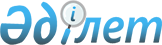 Шемонаиха ауданы әкімдігінің 2019 жылғы 11 желтоқсандағы № 369 "Шемонаиха ауданы бойынша мектепке дейінгі білім беру ұйымдары тәрбиеленушілерінің жекелеген санаттарын тегін тамақтандыруды ұйымдастыру туралы" қаулысының күші жойылды деп тану туралы" қаулысының күші жойылды деп тану туралыШығыс Қазақстан облысы Шемонаиха ауданы әкімдігінің 2021 жылғы 23 ақпандағы № 48 қаулысы. Шығыс Қазақстан облысының Әділет департаментінде 2021 жылғы 24 ақпанда № 8410 болып тіркелді
      ЗҚАИ-ның ескертпесі.

      Құжаттың мәтінінде түпнұсқаның пунктуациясы мен орфографиясы сақталған.
      "Құқықтық актілер туралы" Қазақстан Республикасының 2016 жылғы 06 сәуірдегі Заңының 27, 50-баптарына сәйкес, Шемонаиха ауданының әкімдігі ҚАУЛЫ ЕТЕДІ:
      1. Шемонаиха ауданы әкімдігінің 2019 жылғы 11 желтоқсандағы № 369 "Шемонаиха ауданы бойынша мектепке дейінгі білім беру ұйымдары тәрбиеленушілерінің жекелеген санаттарын тегін тамақтандыруды ұйымдастыру туралы" (нормативтік құқықтық актілерді мемлекеттік тіркеу Тізілімінде 6411 нөмірімен тіркелген, 2019 жылғы 24 желтоқсанда Қазақстан Республикасының нормативтік құқықтық актілерінің Эталондық бақылау банкінде электрондық түрде жарияланған) қаулысының күші жойылды деп танылсын.
      2. Осы қаулының орындалуын бақылау аудан әкімінің орынбасары Г.А. Раимбековаға жүктелсін.
      3. Осы қаулы оның алғашқы ресми жарияланған күнінен кейін күнтізбелік он күн өткен соң қолданысқа енгізіледі. 
					© 2012. Қазақстан Республикасы Әділет министрлігінің «Қазақстан Республикасының Заңнама және құқықтық ақпарат институты» ШЖҚ РМК
				
      Шемонаиха ауданының әкімі 

Г. Акулов
